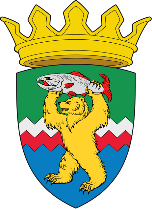 РОССИЙСКАЯ ФЕДЕРАЦИЯКАМЧАТСКИЙ КРАЙЕЛИЗОВСКИЙ МУНИЦИПАЛЬНЫЙ РАЙОНДУМА ЕЛИЗОВСКОГО МУНИЦИПАЛЬНОГО РАЙОНАРЕШЕНИЕ14 сентября 2022 № 1751	г. Елизово124 сессияО принятии нормативного правового акта «О внесении изменений в нормативный правовой акт «Правила землепользования и застройки на часть территории Паратунского сельского поселения» от 30.12.2014 № 117»Рассмотрев внесенный Администрацией Елизовского муниципального района проект решения Думы Елизовского муниципального района «О внесении изменений в нормативный правовой акт «Правила землепользования и застройки на часть территории Паратунского сельского поселения» от 30.12.2014 № 117», принимая во внимание результат публичных слушаний, оформленный протоколом от 15.04.2022 № 1, руководствуясь Федеральным законом от 06.10.2003 № 131-ФЗ «Об общих принципах организации местного самоуправления в Российской Федерации», Градостроительным кодексом Российской Федерации, Уставом Елизовского муниципального района,Дума Елизовского муниципального районаРЕШИЛА:1. Принять нормативный правовой акт «О внесении изменений в нормативный правовой акт «Правила землепользования и застройки на часть территории Паратунского сельского поселения» от 30.12.2014 № 117».2. Направить нормативный правовой акт, принятый настоящим решением, Главе Елизовского муниципального района для подписания и опубликования (обнародования) в установленном порядке.3. Настоящее решение вступает в силу с момента его принятия.Председатель Думы Елизовскогомуниципального района					                                А.Ю. ЛипатовРОССИЙСКАЯ ФЕДЕРАЦИЯКАМЧАТСКИЙ КРАЙЕЛИЗОВСКИЙ МУНИЦИПАЛЬНЫЙ РАЙОНДУМА ЕЛИЗОВСКОГО МУНИЦИПАЛЬНОГО РАЙОНАНОРМАТИВНЫЙ ПРАВОВОЙ АКТО внесении изменений в нормативный правовой акт «Правила землепользования и застройки на часть территории Паратунского сельского поселения» от 30.12.2014 № 117Принят решением Думы Елизовского муниципального района 14.09.2022 № 1751	Статья 1. Внести в нормативный правовой акт «Правила землепользования и застройки на часть территории Паратунского сельского поселения» от 30.12.2014 № 117» (с изменениями от 10.03.2016 № 13, от 08.12.2017 № 15-2017, от 05.12.2019 № 148, от 09.02.2021 № 207, от 02.12.2021
№ 243, от 02.12.2021 № 244, от 28.12.2021 № 256, от 01.03.2022 № 266, от 17.06.2022 № 276) следующие изменения:- в карте градостроительного зонирования установить единую территориальную зону застройки индивидуальными жилыми домами с усадебными участками (Ж-1) по границам формируемого земельного участка, согласно приложению № 1;- в карте градостроительного зонирования установить единую территориальную зону застройки индивидуальными жилыми домами с усадебными участками (Ж-1) в отношении земельного участка с кадастровым номером 41:05:0101099:226.Статья 2. Настоящий нормативный правовой акт вступает в силу после его опубликования (обнародования) в установленном порядке.Глава Елизовского муниципального района				                              С.Н. Тюлькинот 21.09.2022№ 293Приложение № 1 к нормативному правовому акту от 21.09.2022 № 293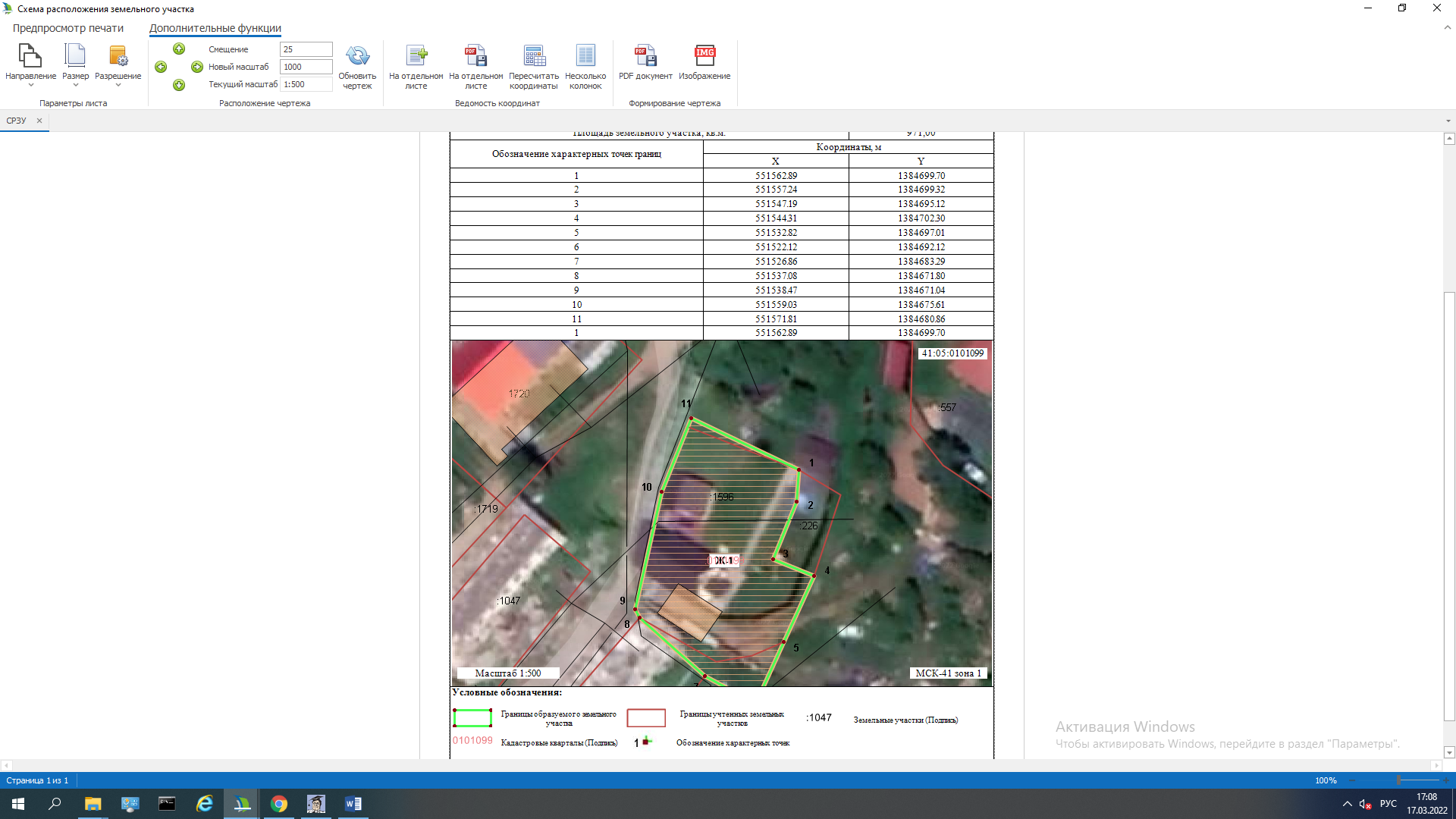 